Anexa 6.2.1 – Invitație de participare (CO-B)Melinești, INVITAȚIE DE PARTICIPAREpentru achiziția de bunuriStimate Doamne/ Stimaţi Domni:1.	Liceul Tehnologic ”Alexandru Macedonski” Melinești a primit un grant de la Ministerul Educației Naționale – Unitatea de Management al Proiectelor cu Finanțare Externă, în cadrul Schemei de Granturi pentru licee derulate în Proiectul privind Învățământul Secundar – ROSE, şi intenţionează să utilizeze o parte din fonduri pentru achiziția bunurilor pentru care a fost emisă prezenta Invitație de Participare. În acest sens, sunteti invitaţi să trimiteţi oferta dumneavoastră de preţ pentru următoarele produse:Lot 1:1. TABLĂ INTERACTIVĂ –  2 BUC2. IMPRIMANTE MULTIFUNCȚIONALE A4- 9 BUC3. COPIATOR ALB-NEGRU A3 – 1 BUC4. IMPRIMANTĂ MULTIFUNCȚIONALĂ COLOR A3 – 1 BUC5. COPIATOR COLOR A4 – 1 BUC2.	Ofertanţii pot depune o singură ofertă care să includă toate produsele cerute mai sus . 3.	Oferta dumneavoastră, în formatul indicat în Anexă, va fi depusă în conformitate cu termenii şi condiţiile de livrare precizate și va fi trimisă la:Adresa: comuna Melinești, jud. DoljTelefon/Fax: 0251440004E-mail: gsimelinesti@yahoo.comPersoană de contact: Micu Cristinel4.	Se acceptă oferte transmise în original, prin E-mail sau fax. (în cazul ofertei transmise prin email/fax, Beneficiarul poate solicita transmiterea ulterioară, într-un timp rezonabil indicat, a ofertei în original)5.	Data limită pentru primirea ofertelor de către Beneficiar la adresa menţionată la alineatul 3 este: 4.10.2019, ora 12.00. Orice ofertă primită după termenul limită menționat va fi respinsă. 6. 	Preţul ofertat. Preţul total trebuie să includă şi preţul pentru ambalare, transport, instalare şi orice alte costuri necesare livrării produsului la următoarea destinatie comuna Melinești, nr. 208, județul Dolj. Oferta va fi exprimată în Lei, iar TVA va fi indicat separat.7.	Valabilitatea ofertei: Oferta dumneavoastră trebuie să fie valabilă cel puțin 30 zile de la data limită pentru depunerea ofertelor menţionată la alin. 5 de mai sus.8.	Calificarea ofertantului Oferta dvs. trebuie să fie însoțită de o copie a Certificatului de Înregistrare sau a Certificatului Constatator eliberat de Oficiul Registrului Comerțului din care să rezulte numele complet, sediulși domeniul de activitate.9.     Evaluarea şi acordarea contractului: Doar ofertele depuse de ofertanți calificați și care îndeplinesc cerințele tehnice vor fi evaluate prin compararea preţurilor. Contractul se va acorda firmei care îndeplinește toate specificațiile tehnice solicitate și care oferă cel mai mic preţ total evaluat, fără TVA .10.	Vă rugăm să confirmaţi în scris primirea prezentei Invitații de Participare şi să menţionaţi dacă urmează să depuneţi o ofertă sau nu.Responsabil de achiziţie: Micu CristinelSemnătura..................................Anexa   Termeni şi Condiţii de Livrare*Achiziția de aparatură electronicăProiect:   Ajută, Contribuie, Trăiește intens, Implică-te în Viitorul tău ! Fii ACTIV!”Beneficiar: Liceul Tehnologic ”Alexandru Macedonski” MelineștiOfertant: ____________________1.	Oferta de preț[a se completa de către Ofertant]2.	Preţ fix:Preţul indicat mai sus este ferm şi fix şi nu poate fi modificat pe durata executării contractului.3.	Grafic de livrare:Livrarea se efectuează în cel mult _______ săptămâni de la semnarea Contractului/ Notei de Comanda, la destinația finală indicată, conform următorului grafic: [a se completa de către Ofertant]4.	Plata facturii se va efectua în lei, 100% la livrarea efectivă a produselor la destinaţia finală indicată, pe baza facturii Furnizorului şi a procesului - verbal de recepţie, conform Graficului de livrare.5.	Garanţie: Bunurile oferite vor fi acoperite de garanţia producătorului cel puţin 1 an de la data livrării către Beneficiar. Vă rugăm să menţionaţi perioada de garanţie şi termenii garanţiei, în detaliu.6.	Instrucţiuni de ambalare: 		Furnizorul va asigura ambalarea produselor pentru a împiedica avarierea sau deteriorarea lor în timpul transportului către destinaţia finală. 7. 	Specificaţii Tehnice:(de inserat specificațiile tehnice ale bunurilor):NUMELE OFERTANTULUI_____________________Semnătură autorizată___________________________Locul:Data:Proiectul privind Învățământul Secundar (ROSE)Schema de Granturi pentru LiceeBeneficiar: LICEUL TEHNOLOGIC „ALEXANDRU MACEDONSKI” MELINESTITitlul subproiectului: „Ajută, Contribuie, Trăiește intens, Implică-te în Viitorul tău ! Fii ACTIV !”Acord de grant nr. 374/SGL/RII din 01.10.2018Valoare grant: 451290 RON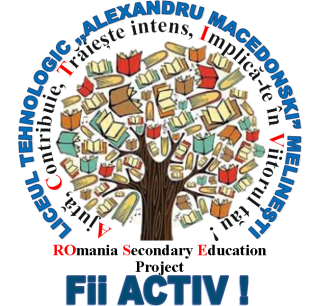 Nr. crt.(1)Denumirea produselor(2)Cant.(3)Preț unitar(4)Valoare Totală fără TVA(5=3*4)TVA(6=5* %TVA)Valoare totală cu TVA(7=5+6)TABLĂ INTERACTIVĂ2IMPRIMANTE MULTIFUNCȚIONALE9COPIATOR ALB-NEGRU A31IMPRIMANTĂ MULTIFUNCȚIONALĂ COLOR A31COPIATOR COLOR A41TOTALNr. crt.Denumirea produselorCant.Termene de livrare1.TABLĂ INTERACTIVĂ22.IMPRIMANTE MULTIFUNCȚIONALE93.COPIATOR ALB-NEGRU A314.IMPRIMANTĂ MULTIFUNCȚIONALĂ COLOR A315.COPIATOR COLOR A41A. Specificații tehnice solicitateB. Specificații tehnice ofertate[a se completa de către Ofertant]Denumire produs: TABLĂ INTERACTIVĂMarca / modelul produsuluiDescriere generală: Tabla Interactiva Premium 94″ | 238 cmDescriere generalăDetalii specifice şi standarde tehnice minim acceptate de către Beneficiar Dimensiuni: 206×124.3 cm
Diagonala zona activa: 89 inchi (226 cm)
Rezolutie: 32768 x 32768
Modalitate de scriere: Deget/Marker
Puncte de contact: 2/4/6/10
Tehnologie: IR Cell Optical LEDDetaliile specifice şi standardele tehnice ale produsului ofertatParametri de Funcţionare minim acceptaţi de către BeneficiarParametrii de Funcţionare ai produsului ofertatDenumire produs: Imprimantă multifunctională  A4Marca / modelul produsuluiDescriere generală: inkjet colorDescriere generalăDetalii specifice şi standarde tehnice minim acceptate de către Beneficiar: cartușe reîncărcabileDetaliile specifice şi standardele tehnice ale produsului ofertatParametri de Funcţionare minim acceptaţi de către BeneficiarParametrii de Funcţionare ai produsului ofertatDenumire produs: copiator alb-negru A3Marca / modelul produsuluiDescriere generală: Copiator tava multibypass , Descriere generalăDetalii specifice şi standarde tehnice minim acceptate de către Beneficiar Copiator A3 fata- verso automat  , printer retea A3  fata- verso automat   , scaner color retea  A3 fata- verso automatDetaliile specifice şi standardele tehnice ale produsului ofertatParametri de Funcţionare minim acceptaţi de către BeneficiarParametrii de Funcţionare ai produsului ofertatDenumire produs: Imprimanta inkjet color A3Marca / modelul produsuluiDescriere generală Imprimanta inkjet color CISS ,Descriere generalăDetalii specifice şi standarde tehnice minim acceptate de către Beneficiar dimensiune A3, viteza max ISO 15ppm alb-negru, 5,5ppm color, rezolutie 5760x1440dpi, alimentare hartie 100 coli, interfata USB 2.0, consumabile:70mlDetaliile specifice şi standardele tehnice ale produsului ofertatParametri de Funcţionare minim acceptaţi de către BeneficiarParametrii de Funcţionare ai produsului ofertatDenumire produs: copiator color A4Marca / modelul produsuluiDescriere generală: Multifunctionala laser colorDescriere generalăDetalii specifice şi standarde tehnice minim acceptate de către Beneficiar: viteza 35 ppm mono & color, rezolutie 600X600 dpi,Processor 1.05 GhzMemorie: 2gb, Duplex, ADF 50 coliDetaliile specifice şi standardele tehnice ale produsului ofertatParametri de Funcţionare minim acceptaţi de către BeneficiarParametrii de Funcţionare ai produsului ofertat